I Konkurs
Rozwiązywania Zadań SzachowychSzkoła Podstawowa nr 2 w Grodzisku Mazowieckim, 17.11.2015r.Imię i nazwisko:  ………………………………………………………………………………………………………….Instrukcja: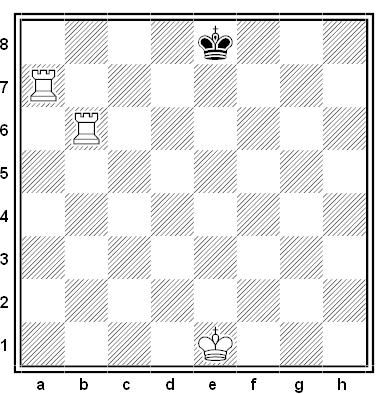 Punkty:  …………………….Czas:  …………………….Miejsce:  ……………………We wszystkich pozycjach białe matują w 1 posunięciu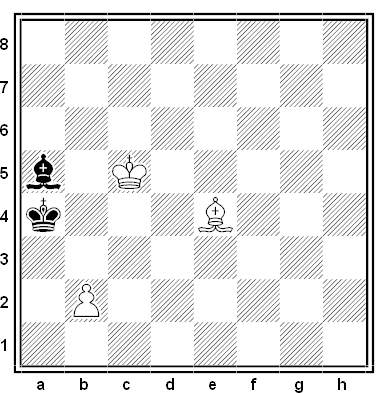 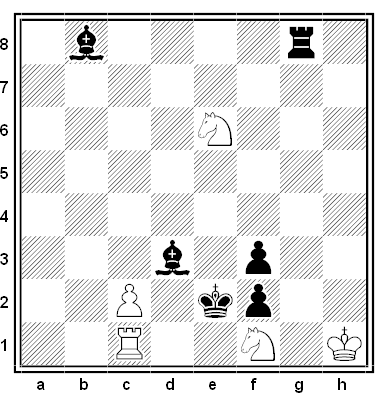 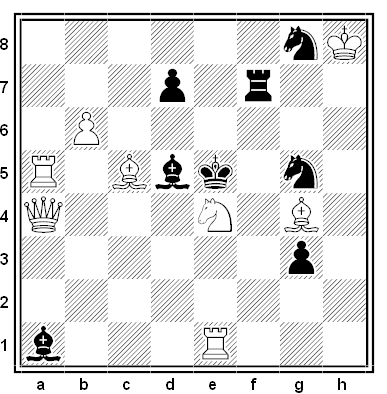 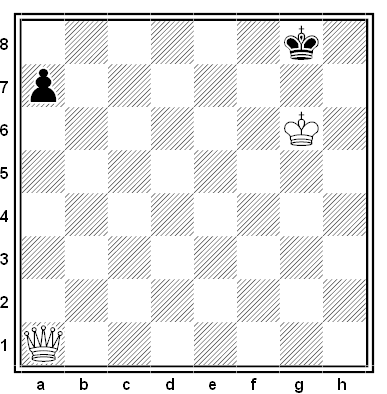 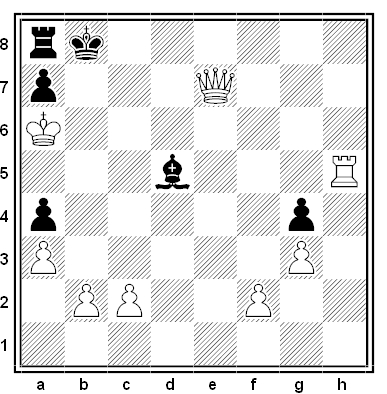 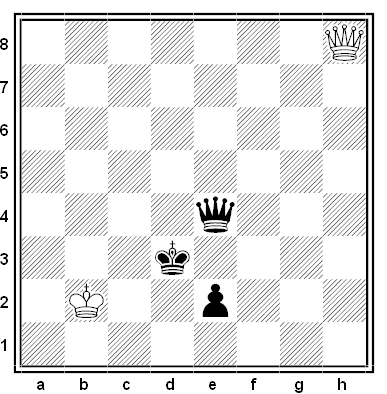 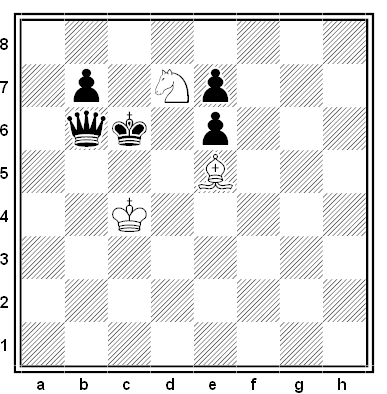 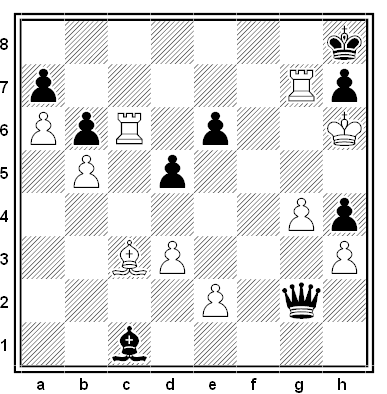 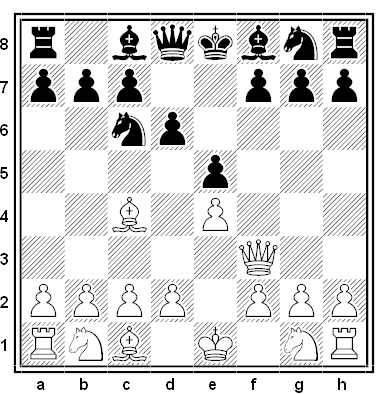 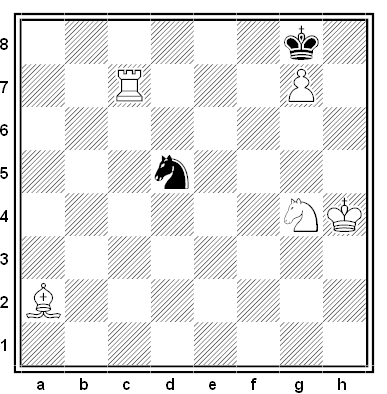 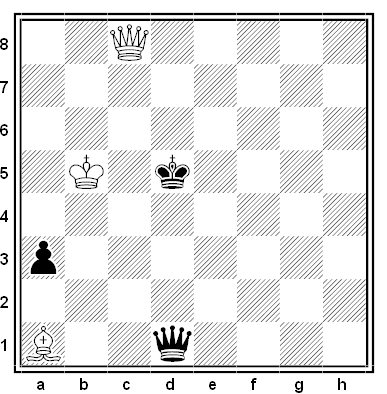 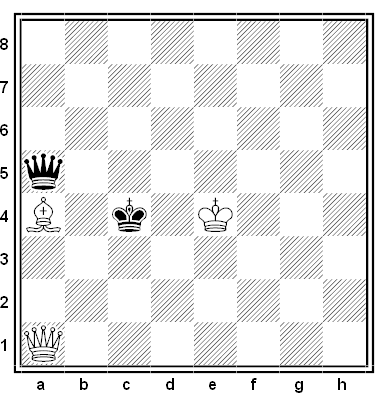 